Mid-Year Meeting Plan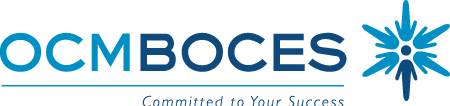 □ Progress toward school/district goals□ Progress on teacher evaluation process□ Review any personnel worries□ How is the relationship with the community?□ How is the plan for faculty meetings going?□ How is teacher collaboration going? □ Are teams looking at student work, together, and making instructional changes?□ What progress are you making on your own professional learning?□ Other:□ Other:□ Other:□ Other: